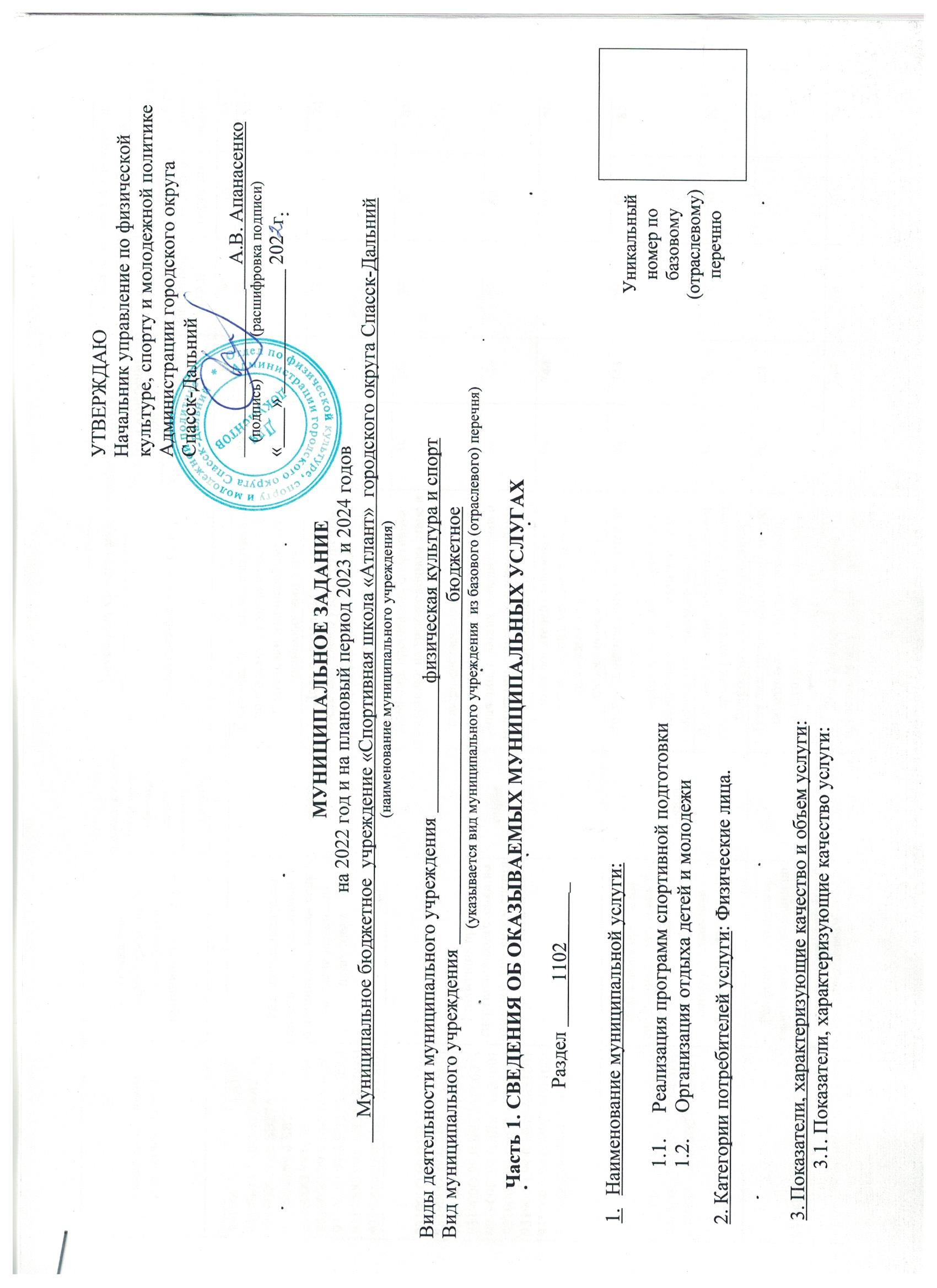 Допустимые  (возможные)  отклонения  от  установленных показателей качества муниципальной  услуги,  в пределах которого муниципальное задание считается выполненным          5 %      (процентов).  3.2. Показатели, характеризующие объем муниципальной услуги:Допустимые  (возможные)  отклонения  от  установленных  показателей  объема муниципальной  услуги,  в пределах которого муниципальное задание считается выполненным     5 %      (процентов).4. Нормативные   правовые  акты,  устанавливающие размер  платы  (цену, тариф) либо порядок ее (его) установления:          Часть 2. СВЕДЕНИЯ ОБ ВЫПОЛНЕНИИ РАБОТ ПО МУНИЦИПАЛЬНОМУ ЗАДАНИЮ                              Раздел          1102          _    3. Показатели, характеризующие качество и объем выполняемых работ:3.1. Показатели, характеризующие качество выполняемых работ:Допустимые  (возможные)  отклонения  от  установленных показателей качества муниципальной  услуги,  в пределах которого муниципальное задание считается выполненным          5 %      (процентов).  3.2. Показатели, характеризующие объем выполняемых работ:Допустимые  (возможные)  отклонения  от  установленных  показателей  объема выполняемых работ,  в пределах которого муниципальное задание считается выполненным     5 %      (процентов).4. Нормативные   правовые  акты,  устанавливающие размер  платы  (цену, тариф) либо порядок ее (его) установления:Часть 3.  ПРОЧИЕ СВЕДЕНИЯ О МУНИЦИПАЛЬНОМ ЗАДАНИИ 1. Порядок оказания услуги (выполнение работы):    1.1. Нормативные правовые акты, регулирующие порядок оказания услуги (выполнение работы)	1.1.1.	Конституция Российской Федерации (принята на всенародном голосовании 12 декабря 1993 г.);	1.1.2.	Федеральный закон от 06 октября 2003 г. № 131-ФЗ «Об общих принципах организации местного самоуправления в Российской Федерации»;	1.1.3.	Федеральный закон от 04.12.2007 № 329-ФЗ «О физической культуре и спорте в Российской Федерации»;	1.1.4.	Федеральный закон от 24 июня 1999 г. №120-ФЗ «Об основах системы профилактики безнадзорности и правонарушений несовершеннолетних»;	1.1.5.	Федеральным законом от 12 января 1996 года № 7-ФЗ «О некоммерческих организациях»; 1.1.6. Приказ Министерства спорта России от 31 октября 2015 года № 999 «Об утверждении требований к обеспечению подготовки спортивного резерва для спортивных сборных команд Российской Федерации»,1.1.7. Устав городского округа Спасск-Дальний;	1.1.8.	Решение Думы городского округа Спасск-Дальний от 27 ноября 2007 г. № 130 «Об утверждении Положения о порядке организации и предоставления дополнительного образования детям на территории городского округа Спасск-Дальний»;	1.2. Порядок  информирования  потенциальных потребителей  муниципальной услуги (выполнение работы):	Информирование о правилах предоставления муниципальной услуги  (выполнение работы) осуществляется должностными лицами, сотрудниками управления образования, образовательных учреждений при личном обращении, по телефону или письменно, включая электронную почту.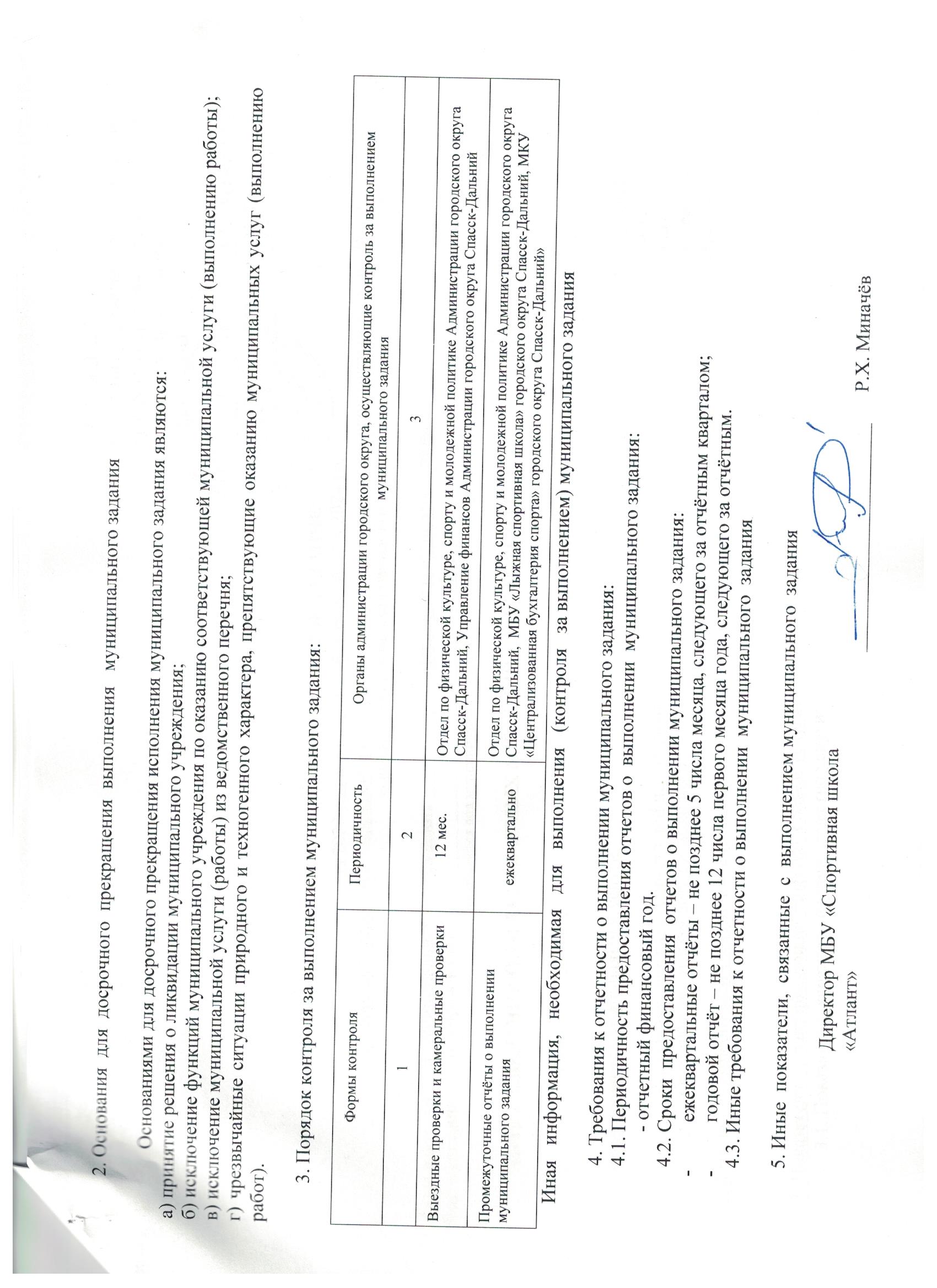 Уникальный номер реестровой записиПоказатель, характеризующий содержание муниципальной услугиПоказатель, характеризующий условия (формы) оказания муниципальной услугиПоказатель качества муниципальной услугиПоказатель качества муниципальной услугиПоказатель качества муниципальной услугиЗначение показателя качества муниципальной услугиЗначение показателя качества муниципальной услугиЗначение показателя качества муниципальной услугиУникальный номер реестровой записиПоказатель, характеризующий содержание муниципальной услугиПоказатель, характеризующий условия (формы) оказания муниципальной услугинаименование показателяединица измерения по ОКЕИединица измерения по ОКЕИ2022 год (очередной финансовый год)2023 год (1-й год планового периода)2024 год (2-й год планового периода)Уникальный номер реестровой записиПоказатель, характеризующий содержание муниципальной услугиПоказатель, характеризующий условия (формы) оказания муниципальной услугинаименование показателянаименованиекод2022 год (очередной финансовый год)2023 год (1-й год планового периода)2024 год (2-й год планового периода)12467891011931900О.99.0.БВ27АА10001931900О.99.0.БВ27АА25001931900О.99.0.БВ27АА55001931900О.99.0.БВ27АБ05001931900О.99.0.БВ27АБ30001931900О.99.0.БВ27АБ40001931900О.99.0.БВ27АБ50001931900О.99.0.БВ27АВ10001931900О.99.0.БВ27АВ35001Реализация программ спортивной подготовки по олимпийским видам спорта на этапе начальной подготовкиочнаяДоля лиц, прошедших спортивную подготовку на этапе начальной подготовки и зачисленных на тренировочный этап%744858585931900О.99.0.БВ27АА10001931900О.99.0.БВ27АА25001931900О.99.0.БВ27АА55001931900О.99.0.БВ27АБ05001931900О.99.0.БВ27АБ30001931900О.99.0.БВ27АБ40001931900О.99.0.БВ27АБ50001931900О.99.0.БВ27АВ10001931900О.99.0.БВ27АВ35001Реализация программ спортивной подготовки по олимпийским видам спорта на этапе начальной подготовкиочнаяДоля родителей (законных представителей), удовлетворенных условиями и качеством предоставляемой  услуги%744707070931900О.99.0.БВ27АА11001931900О.99.0.БВ27АА26001931900О.99.0.БВ27АА56001931900О.99.0.БВ27АБ06001931900О.99.0.БВ27АБ31001931900О.99.0.БВ27АБ41001931900О.99.0.БВ27АБ51001931900О.99.0.БВ27АВ11001931900О.99.0.БВ27АВ36001Реализация программ спортивной подготовки по олимпийским видам спорта на тренировочном этапеочнаяДоля лиц, прошедших спортивную подготовку на тренировочном этапе и зачисленных на этап совершенствования спортивного мастерства%744858585931900О.99.0.БВ27АА11001931900О.99.0.БВ27АА26001931900О.99.0.БВ27АА56001931900О.99.0.БВ27АБ06001931900О.99.0.БВ27АБ31001931900О.99.0.БВ27АБ41001931900О.99.0.БВ27АБ51001931900О.99.0.БВ27АВ11001931900О.99.0.БВ27АВ36001Реализация программ спортивной подготовки по олимпийским видам спорта на тренировочном этапеочнаяДоля лиц, ставших победителями и призерами краевых и всероссийских  соревнований%744505050931900О.99.0.БВ27АА11001931900О.99.0.БВ27АА26001931900О.99.0.БВ27АА56001931900О.99.0.БВ27АБ06001931900О.99.0.БВ27АБ31001931900О.99.0.БВ27АБ41001931900О.99.0.БВ27АБ51001931900О.99.0.БВ27АВ11001931900О.99.0.БВ27АВ36001Реализация программ спортивной подготовки по олимпийским видам спорта на тренировочном этапеочнаяДоля родителей (законных представителей), удовлетворенных условиями и качеством предоставляемой  услуги%744707070931900О.99.0.БВ27АБ07001931900О.99.0.БВ27АБ42001931900О.99.0.БВ27АБ52001Реализация программ спортивной подготовки по олимпийским видам спорта на этапе совершенствования спортивного мастерстваочнаяДоля лиц, прошедших спортивную подготовку на этапе совершенствования спортивного мастерства и зачисленных на этап высшего спортивного мастерства%744858585931900О.99.0.БВ27АБ07001931900О.99.0.БВ27АБ42001931900О.99.0.БВ27АБ52001Реализация программ спортивной подготовки по олимпийским видам спорта на этапе совершенствования спортивного мастерстваочнаяДоля лиц, ставших победителями и призерами первенств РФ и финалов Всероссийских  соревнований%744505050931900О.99.0.БВ28АВ30000Реализация программ спортивной подготовки по не олимпийским видам спорта на этапе начальной подготовкиочнаяДоля лиц, прошедших спортивную подготовку на этапе начальной подготовки и зачисленных на тренировочный этап%744858585931900О.99.0.БВ28АВ30000Реализация программ спортивной подготовки по не олимпийским видам спорта на этапе начальной подготовкиочнаяДоля родителей (законных представителей), удовлетворенных условиями и качеством предоставляемой  услуги%744707070931900О.99.0.БВ28АВ31000Реализация программ спортивной подготовки по не олимпийским видам спорта на тренировочном этапеочнаяДоля лиц, прошедших спортивную подготовку на тренировочном этапе и зачисленных на этап совершенствования спортивного мастерства%744858585931900О.99.0.БВ28АВ31000Реализация программ спортивной подготовки по не олимпийским видам спорта на тренировочном этапеочнаяДоля лиц, ставших победителями и призерами краевых и всероссийских  соревнований%744505050931900О.99.0.БВ28АВ31000Реализация программ спортивной подготовки по не олимпийским видам спорта на тренировочном этапеочнаяДоля родителей (законных представителей), удовлетворенных условиями и качеством предоставляемой  услуги%744707070Организация отдыха детей и молодёжив каникулярное время с дневным пребываниемДоля родителей (законных представителей), удовлетворенных условиями и качеством предоставляемой  услуги%744858585Уникальный номер реестровой записиРеализация дополнительных общеобразовательных общеразвивающих программПоказатель, характеризующий условия (формы) оказания муниципальной услугиПоказатель объема муниципальной услугиПоказатель объема муниципальной услугиЗначение показателя объема муниципальной услугиЗначение показателя объема муниципальной услугиЗначение показателя объема муниципальной услугиСреднегодовой размер платы (цена, тариф тыс.руб.)Среднегодовой размер платы (цена, тариф тыс.руб.)Среднегодовой размер платы (цена, тариф тыс.руб.)Уникальный номер реестровой записиРеализация дополнительных общеобразовательных общеразвивающих программПоказатель, характеризующий условия (формы) оказания муниципальной услугиединица измерения по ОКЕИединица измерения по ОКЕИ2022 год (очередной финансовый год)2023 год (1-й год планового периода)2024год (2-й год планового периода)2022 год (очередной финансовый год)2023 год (1-й год планового периода)2024 год (2-й год планового периода)Уникальный номер реестровой записиРеализация дополнительных общеобразовательных общеразвивающих программПоказатель, характеризующий условия (формы) оказания муниципальной услугинаименованиекод2022 год (очередной финансовый год)2023 год (1-й год планового периода)2024год (2-й год планового периода)2022 год (очередной финансовый год)2023 год (1-й год планового периода)2024 год (2-й год планового периода)124678910111213931900О.99.0.БВ27АА10001Реализация программ спортивной подготовки по олимпийским видам спорта «баскетбол» на этапе начальной подготовкиочнаячел79245454543,8186743,8186743,81867931900О.99.0.БВ27АА25001Реализация программ спортивной подготовки по олимпийским видам спорта «бокс»  на этапе начальной подготовкиочнаячел79210101029,577629,577629,5776931900О.99.0.БВ27АА55001Реализация программ спортивной подготовки по олимпийским видам спорта «волейбол» на этапе начальной подготовкиочнаячел79214141439,436839,436839,4368931900О.99.0.БВ27АБ05001Реализация программ спортивной подготовки по олимпийским видам спорта «легкая атлетика» на этапе начальной подготовкиочнаячел79248484832,042432,042432,0424931900О.99.0.БВ27АБ30001Реализация программ спортивной подготовки по олимпийским видам спорта «плавание» на этапе начальной подготовкиочнаячел79256565652,8171452,8171452,81714931900О.99.0.БВ27АБ40001Реализация программ спортивной подготовки по олимпийским видам спорта «прыжки на батуте»  на этапе начальной подготовкиочнаячел79232323249,29649,29649,296931900О.99.0.БВ27АБ50001Реализация программ спортивной подготовки по олимпийским видам спорта  «пулевая стрельба» на этапе начальной подготовкиочнаячел79256565650,7044650,7044650,70446931900О.99.0.БВ27АВ10001Реализация программ спортивной подготовки по олимпийским видам спорта  «тхэквондо» на этапе начальной подготовкиочнаячел79245454535,0549335,0549335,05493931900О.99.0.БВ27АВ35001Реализация программ спортивной подготовки по олимпийским видам спорта «футбол» на этапе начальной подготовкиочнаячел79286868645,2453245,2453245,24532931900О.99.0.БВ28АВ30000Реализация программ спортивной подготовки по не олимпийским видам спорта «самбо» на этапе начальной подготовкиочнаячел79272727246,009646,009646,0096931900О.99.0.БВ27АА11001Реализация программ спортивной подготовки по олимпийским видам спорта «баскетбол» на тренировочном этапеочнаячел79224242472,300872,300872,3008931900О.99.0.БВ27АА26001Реализация программ спортивной подготовки по олимпийским видам спорта «бокс» на тренировочном этапеочнаячел79224242483,2554783,2554783,25547931900О.99.0.БВ27АА56001Реализация программ спортивной подготовки по олимпийским видам спорта «волейбол» на тренировочном этапеочнаячел79224242478,873678,873678,8736931900О.99.0.БВ27АБ06001Реализация программ спортивной подготовки по олимпийским видам спорта «легкая атлетика» на тренировочном этапеочнаячел79232323278,873678,873678,8736931900О.99.0.БВ27АБ31001Реализация программ спортивной подготовки по олимпийским видам спорта «плавание» на тренировочном этапеочнаячел79240404082,1682,1682,16931900О.99.0.БВ27АБ41001Реализация программ спортивной подготовки по олимпийским видам спорта «прыжки на батуте» на тренировочном этапеочнаячел79288898,59298,59298,592931900О.99.0.БВ27АБ51001Реализация программ спортивной подготовки по олимпийским видам спорта «пулевая стрельба» на тренировочном этапеочнаячел79218181876,6826776,6826776,68267931900О.99.0.БВ27АВ11001Реализация программ спортивной подготовки по олимпийским видам спорта «тхэквондо»  на тренировочном этапеочнаячел79234343478,873678,873678,8736931900О.99.0.БВ27АВ36001Реализация программ спортивной подготовки по олимпийским видам спорта «футбол» на тренировочном этапеочнаячел79270707072,1130172,1130172,11301931900О.99.0.БВ28АВ31000Реализация программ спортивной подготовки по не олимпийским видам спорта «самбо» на тренировочном этапеочнаячел79250505078,873678,873678,8736Организация отдыха детей и молодёжив каникулярное время с дневным пребываниемчел7922952952950,5420,5420,542Нормативный правовой актНормативный правовой актНормативный правовой актНормативный правовой актНормативный правовой актвидпринявший органдатаномернаименование12345постановлениеАдминистрация городского округа Спасск-Дальний12.10.2018368-паОб установлении тарифа на платные услуги муниципального бюджетного учреждения дополнительного образования «Детско-юношеская спортивная школа «Атлант» городского округа Спасск-Дальний 1. Наименование выполнения работ: Организация и проведение спортивно-оздоровительной работы по развитию физической культуры и спорта среди различных групп населения на оздоровительном этапеПроведение тестирования выполнения нормативов испытаний (тестов) комплекса ГТОУникальный номер по базовому (отраслевому) перечню2. Категории потребителей выполняемой работы: Физические лица.Уникальный номер по базовому (отраслевому) перечнюУникальный номер реестровой записиПоказатель, характеризующий содержание выполняемых работПоказатель, характеризующий условия (формы) выполнения работПоказатель качества выполняемых работПоказатель качества выполняемых работПоказатель качества выполняемых работЗначение показателя качества выполняемых работЗначение показателя качества выполняемых работЗначение показателя качества выполняемых работУникальный номер реестровой записиПоказатель, характеризующий содержание выполняемых работПоказатель, характеризующий условия (формы) выполнения работнаименование показателяединица измерения по ОКЕИединица измерения по ОКЕИ2022 год (очередной финансовый год)2023 год (1-й год планового периода)2024 год(2-й год планового периода)Уникальный номер реестровой записиПоказатель, характеризующий содержание выполняемых работПоказатель, характеризующий условия (формы) выполнения работнаименование показателянаименованиекод2022 год (очередной финансовый год)2023 год (1-й год планового периода)2024 год(2-й год планового периода)12467891011931919.Р.29.1.00000035000Организация спортивной подготовки на спортивно-оздоровительном этапеочнаяДоля лиц, прошедших спортивно-оздоровительный этап и зачисленных на этап начальной подготовки%796959595931919.Р.29.1.00000035000Организация спортивной подготовки на спортивно-оздоровительном этапеочнаяДоля родителей (законных представителей), удовлетворенных условиями и качеством предоставляемой  услуги%796606060931919.Р.25.1.00000074.000Проведение тестирования выполнения нормативов испытаний (тестов) комплекса ГТОочнаяДоля лиц, прошедших тестирования выполнения нормативов испытаний (тестов) комплекса ГТО%796606060931919.Р.25.1.00000074.000Проведение тестирования выполнения нормативов испытаний (тестов) комплекса ГТОочнаяДоля лиц, удовлетворенных условиями и качеством предоставляемой  услуги%796858585Уникальный номер реестровой записиСодержание выполняемых работПоказатель, характеризующий условия (формы) выполняемых работПоказатель объема выполняемых работПоказатель объема выполняемых работЗначение показателя объема выполняемых работЗначение показателя объема выполняемых работЗначение показателя объема выполняемых работСреднегодовой размер платы (цена, тариф тыс.руб.)Среднегодовой размер платы (цена, тариф тыс.руб.)Среднегодовой размер платы (цена, тариф тыс.руб.)Уникальный номер реестровой записиСодержание выполняемых работПоказатель, характеризующий условия (формы) выполняемых работединица измерения по ОКЕИединица измерения по ОКЕИ2022 год (очередной финансовый год)2023 год(1-й год планового периода)2024 год (2-й год планового периода)2022 год (очередной финансовый год)2023 год (1-й год планового периода)2024 год (2-й год планового периода)Уникальный номер реестровой записиСодержание выполняемых работПоказатель, характеризующий условия (формы) выполняемых работнаименованиекод2022 год (очередной финансовый год)2023 год(1-й год планового периода)2024 год (2-й год планового периода)2022 год (очередной финансовый год)2023 год (1-й год планового периода)2024 год (2-й год планового периода)124678910111213931919.Р.29.1.00000035000Организация спортивной подготовки на спортивно-оздоровительном этапеочная чел79242424237,2458737,2458737,24587931919.Р.25.1.00000074.000Проведение тестирования выполнения нормативов испытаний (тестов) комплекса ГТОочная чел792420420420Нормативный правовой актНормативный правовой актНормативный правовой актНормативный правовой актНормативный правовой актвидпринявший органдатаномернаименованиепостановлениеАдминистрация городского округа Спасск-Дальний12.10.2018368-паОб установлении тарифа на платные услуги муниципального бюджетного учреждения дополнительного образования «Детско-юношеская спортивная школа «Атлант» городского округа Спасск-Дальний Способ информированияСостав размещаемой информацииЧастота обновления информации1.Размещение информационных материалов на официальном сайте администрации городского округа Спасск-Дальний в сети Интернет, на информационных стендах дошкольных учреждений.а) сведения о местонахождении, режиме работы, почтовых и электронных адресах, справочных телефонах управления образования, образовательных учреждений;б) сведения о должностных лицах, сотрудниках управления образования, образовательных учреждений, ответственных за предоставление услуги;в) график приёма заявителей должностными лицами управления образования, образовательных учреждений;г) перечень документов, которые заявитель должен представить для предоставления муниципальной услуги;д) образцы документов;е) перечень оснований для отказа в приёме документов, в предоставлении муниципальной услуги;По мере необходимости2.Предоставление информации по устным и письменным обращениям заявителей:а) сведения о местонахождении, режиме работы, почтовых и электронных адресах, справочных телефонах управления образования, образовательных учреждений;б) сведения о должностных лицах, сотрудниках управления образования, образовательных учреждений, ответственных за предоставление услуги;в) график приёма заявителей должностными лицами управления образования, образовательных учреждений;г) перечень документов, которые заявитель должен представить для предоставления муниципальной услуги;д) образцы документов;е) перечень оснований для отказа в приёме документов, в предоставлении муниципальной услуги;По мере необходимости3.Информацию по вопросам предоставления муниципальной услуги можно получить у должностных лиц, сотрудников управления образования, дошкольных учреждений лично или по телефону.а) сведения о местонахождении, режиме работы, почтовых и электронных адресах, справочных телефонах управления образования, образовательных учреждений;б) сведения о должностных лицах, сотрудниках управления образования, образовательных учреждений, ответственных за предоставление услуги;в) график приёма заявителей должностными лицами управления образования, образовательных учреждений;г) перечень документов, которые заявитель должен представить для предоставления муниципальной услуги;д) образцы документов;е) перечень оснований для отказа в приёме документов, в предоставлении муниципальной услуги;По мере необходимости